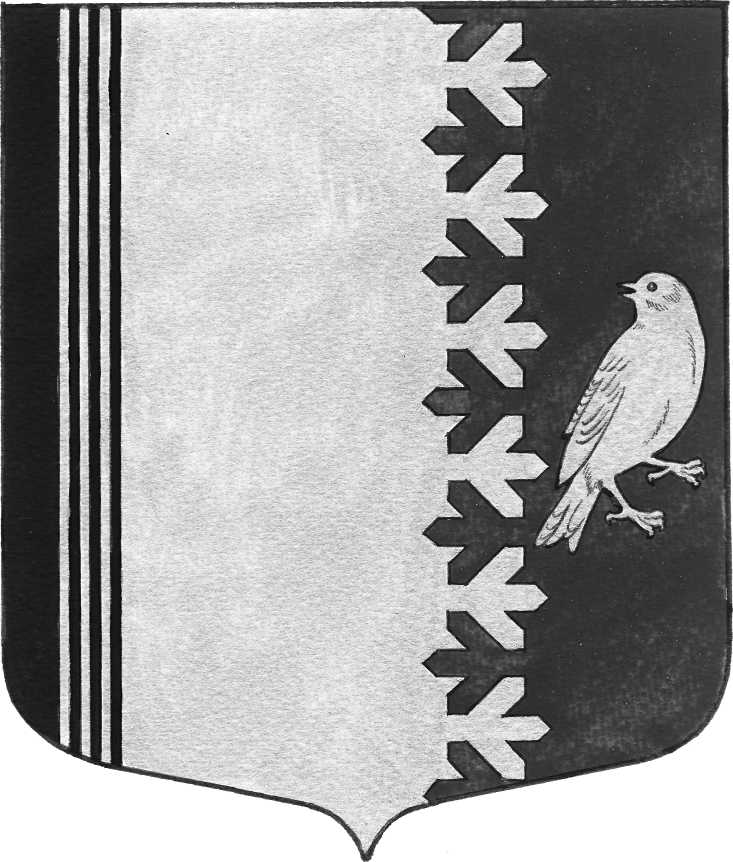   АДМИНИСТРАЦИЯ   МУНИЦИПАЛЬНОГО  ОБРАЗОВАНИЯШУМСКОЕ  СЕЛЬСКОЕ ПОСЕЛЕНИЕКИРОВСКОГО МУНИЦИПАЛЬНОГО  РАЙОНАЛЕНИНГРАДСКОЙ  ОБЛАСТИП О С Т А Н О В Л Е Н И  Е от  29 сентября  2020 года № 220О переходе к регулярному отоплениюВ связи с существенным снижением температуры наружного воздуха и в соответствии с Правилами подготовки и проведения отопительного сезона в Ленинградской области, утвержденными постановлением Правительства Ленинградской области от 19.06.2008 г. № 177:1. Теплоснабжающей организации АО «Ленинградская областная тепло-энергетическая компания» приступить к регулярному отоплению детских, административных учреждений, жилых домов и прочих зданий, расположенных на территории поселения с 01 октября 2020 года.2. Разместить настоящее постановление в сети Интернет на официальном сайте администрации муниципального образования Шумское сельское поселение Кировского муниципального района Ленинградской области https://шумское.рф/Глава  администрации                                                               В.Л.Ульянов